نموذج اخلاء طرف من بنك التسليفكل مواطن قد اقترض من بَنك التّنمية الاجتماعية أو أنه كقل مقترض من البنك بعد أن يتم سداد القرض وبراءة الذمة المالية له يجب أن يحصل على نَموذج إِخلاء طَرف مَن بَنك التّسليف مطبوع إلكترونياً ليستخدمه في الكثير من المعاملات الإلكترونية، ويبين النموذج المطبوع التالي ذلك: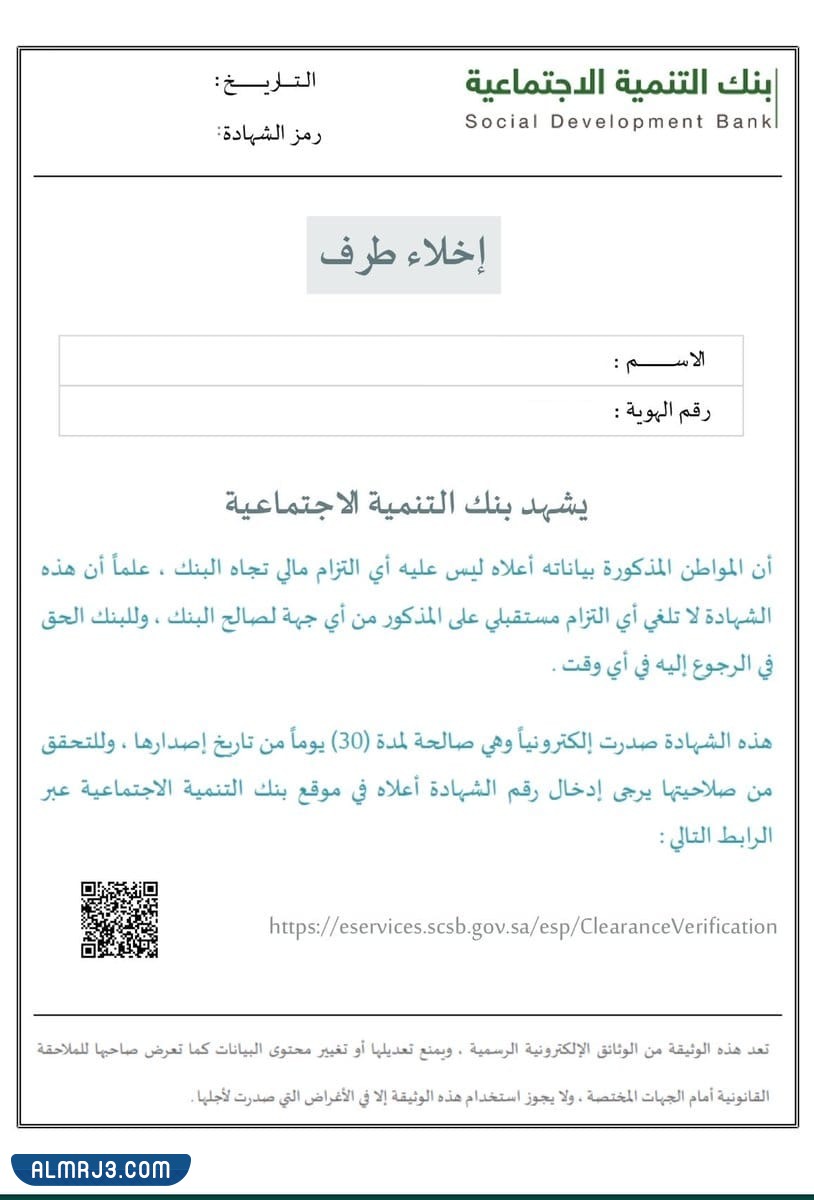 